 ЦЕНТРАЛЬНЫЙ КОМИТЕТ ПРОФСОЮЗА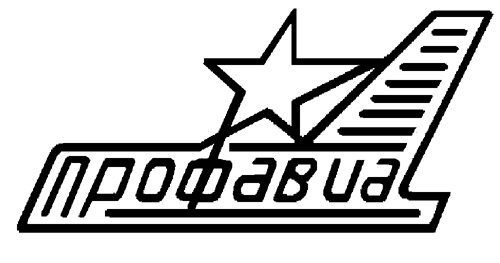 ПРЕЗИДИУМПОСТАНОВЛЕНИЕО практике работы правовой инспекции труда ПрофсоюзаЗаслушав информацию «О практике работы правовой инспекции труда Профсоюза», президиум ЦК Профсоюза отмечает, что своевременная и качественная правовая защита работников является одной из основных мотиваций профсоюзного членства. Правовые инспекторы труда Профсоюза проводят серьезную работу по защите трудовых прав и интересов работников, осуществляют общественный контроль за соблюдением трудового законодательства на предприятиях, где работают члены профсоюза, добиваются устранения выявленных нарушений, в том числе путем переговоров и консультаций с представителями работодателей, а при необходимости выдают представления об устранении нарушений трудового законодательства, оказывают помощь в подготовке исковых заявлений и участвуют в судебных заседаниях в качестве представителей работников. Реализуя Программу действий, Профсоюз добивается увеличения численности правовых инспекторов труда. Если в 2013 году количество правовых инспекторов труда увеличилось с 19 до 21 человека, то в настоящее время численность правовых инспекторов труда Профсоюза составляет 25 человек, 22 из которых являются штатными работниками Профсоюза. При их непосредственном участии на предприятиях отрасли за 9 месяцев текущего года проведено 114 проверок   по соблюдению работодателями трудового законодательства. В результате выявлено 110 нарушений законодательства и выданы соответствующие предписания по их устранению. С января по октябрь 2014 года правовые инспекторы труда осуществили  совместно с государственной инспекцией труда и прокуратурой 7 проверок по соблюдению трудового законодательства на предприятиях Уфы, Перми, Казани, Москвы, Екатеринбурга.  В результате были восстановлены нарушенные права работников.  К наиболее распространенным нарушениям со стороны работодателей, выявленным в процессе профсоюзных проверок, относятся:- несоблюдение порядка привлечения работников к сверхурочной работе и работе в выходные дни, в том числе без письменного согласия работников, с превышением максимально установленной продолжительности сверхурочной работы и оплатой сверхурочных работ не в полном размере, гарантированном законодательством, или непредоставлением другого дня отдыха за работу в выходные дни;- заключение срочных трудовых договоров в нарушение ст.59 ТК РФ;- нарушение порядка и сроков увольнения работников по инициативе работодателя; - несоблюдение процедуры согласования локальных нормативных актов с выборным органом ППО;- нарушение законодательства при наложении дисциплинарных взысканий;- изменение работодателем в одностороннем порядке условий трудового договора;- отказ работодателя производить доплату за выполнение увеличенного объема работ, совмещение профессий (должностей);- неперечисление профсоюзных взносов работодателем. За 9 месяцев 2014 года правовыми инспекторами труда проведено 3602 устных юридических консультаций.Работники имеют возможность получить бесплатную юридическую консультацию, как на личном приеме, так и по телефону, не покидая территорию предприятия. В качестве эксперимента юристы Татарской республиканской организации проводят консультации, используя программу Скайп в режиме реального времени.В помощь работникам за 9 месяцев 2014 года правовыми инспекторами труда подготовлено свыше 20 методических рекомендаций и информационных писем.  За указанный период правовыми инспекторами труда Профсоюза для работников – членов Профсоюза проведено 66 обучающих семинаров по трудовому законодательству. Например, в Нижегородской областной организации правовым инспектором труда Профсоюза обучено 428 членов Профсоюза.В 2014 году правовыми инспекторами подготовлено 147 исковых заявлений, с их участием в судах рассмотрено 89 исковых заявлений, из которых 75 удовлетворено в пользу работников, остальные находятся в процессе рассмотрения.Вместе с тем, имеется ряд нерешенных проблем в области правозащитной работы. Несмотря на увеличение количества правовых инспекторов труда Профсоюза, ряд профсоюзных организаций Воронежа, Иркутска, Омска, Рыбинска, Улан-Удэ и др. не использовали имеющиеся ресурсы для утверждения правовых инспекторов труда и обеспечения бесплатной юридической помощи в соответствии с Программой действий профсоюза на 2012-2016 год. Не все правовые инспекторы труда (в том числе ППО ОАО «Смоленский авиационный завод», ППО ОАО «Нижегородский авиационный завод «Сокол» и др.) принимают участие в семинарах, организуемых ЦК Профсоюза, в целях повышения квалификации.Остается проблемным техническое обеспечение правовых инспекторов труда профсоюза при осуществлении выездных юридических консультаций, за исключением Татарской республиканской организации профсоюза и республиканской организации Башкортостана. Президиум ЦК Профсоюза  п о с т а н о в л я е т:1. Информацию «О практике работы правовой инспекции труда Профсоюза» принять к сведению.2. Одобрить практику работы правовых инспекторов труда Профсоюза по защите трудовых прав и интересов работников.3. Первичным и территориальным организациям Профсоюза: 3.1. Продолжить работу, направленную на увеличение численности правовой инспекции труда Профсоюза в целях обеспечения права каждого члена Профсоюза на бесплатную юридическую помощь по трудовым вопросам в организациях, указанных в настоящем постановлении.  3.2. Осуществлять с участием правовых инспекторов труда Профсоюза контроль над устранением работодателями нарушений трудового законодательства, выявленных в процессе профсоюзных проверок.3.3. Ежегодно рассматривать на заседаниях коллегиальных органов вопрос о соблюдении трудового законодательства и результатах устранения выявленных нарушений.3.4. С учетом имеющихся средств предусматривать ежегодно в смете организаций расходы на повышение квалификации правовых инспекторов труда, обучение профактива, приобретение и обновление правовой базы и технического обеспечения для проведения юридических консультаций.3.5. Ежеквартально направлять в комиссию ЦК Профсоюза по правозащитной работе информацию о разрешении и предотвращении индивидуальных трудовых споров (в т.ч. копии постановлений профсоюзных органов,  примеры правозащитной деятельности первичных и территориальных организаций профсоюза, копии судебных решений и решений КТС). 4. Комиссии ЦК Профсоюза по правозащитной работе, правовым инспекторам труда профсоюза и юридическому отделу ЦК Профсоюза:4.1. Осуществлять сбор, анализ и обобщение информации по разрешению индивидуальных трудовых споров.4.2. Обеспечить подготовку информационных сборников о практике правозащитной работы правовых инспекторов труда Профсоюза по социально-трудовым вопросам.   5. Контроль за выполнением настоящего постановления возложить на заместителя председателя Профсоюза (Тихомиров А.В.), комиссию ЦК Профсоюза по правозащитной работе (Умеренко В.А) и юридический отдел ЦК Профсоюза.Председатель Профсоюза                                                        Н.К.Соловьев10 декабря 2014 года            г.Москва                 №  20-3   